БАШҠОРТОСТАН РЕСПУБЛИКАҺЫ                                                     РЕСПУБЛИка БАШКОРТОСТАН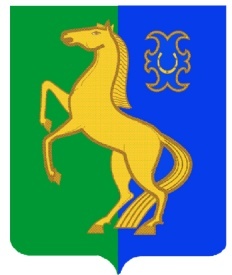 ЙƏРМƏКƏЙ районы                                                            совет сельского поселениямуниципаль РАЙОНЫның                                                   Нижнеулу-елгинский сельсоветтҮбəнге олойылfа АУЫЛ СОВЕТЫ                                                   МУНИЦИПАЛЬНОГО РАЙОНАауыл БИЛƏмƏҺе  советы                                                                            ЕРМЕКЕЕВСКий РАЙОН  452196, Түбǝнге Олойылға, Йǝштǝр урамы,10                                            452196, с. Нижнеулу-Елга, ул. Молодежная,10    Тел. (34741) 2-53-15                                                                                    Тел. (34741) 2-53-15ҠАРАР                                                                № 5/10                                                  РЕШЕНИЕ20  февраль 2020 г.                                                                                    20   февраля 2020 г.Об утверждении плана деятельности постоянной комиссии по развитию  предпринимательства,  благоустройству, экологии и  социально - гуманитарным вопросам  на 2020 год.       Заслушав и обсудив доклад председателя постоянной комиссии по развитию  предпринимательства,  благоустройству, экологии и  социально - гуманитарным вопросам  на 2020 год  Совет сельского поселения Нижнеулу-Елгинский сельсовет муниципального района Ермекеевский район Республики Башкортостан  РЕШИЛ:        1. Утвердить план  работы  постоянной  комиссии по развитию  предпринимательства,  благоустройству, экологии и  социально - гуманитарным вопросам на 2020 год.(план  прилагается).        Глава сельского поселения        Нижнеулу-Елгинский сельсовет                                          О.В.ЗаряноваУТВЕРЖДЕНОрешением Совета сельского поселения Нижнеулу-Елгинский сельсовет от  20  февраля  2020 года № 5/10ПЛАН РАБОТЫпостоянной комиссии по развитию  предпринимательства,  благоустройству, экологии и  социально - гуманитарным вопросам  Совета сельского поселения Нижнеулу-Елгинский сельсовет муниципального района Ермекеевский район РБ на 2020 год.Председатель постоянной  комиссии                                             Н.Н.Ибатуллина	№п/пНаименование мероприятийСрокиисполнения Ответственные исполнители1Принятие плана работы постоянной комиссии по развитию  предпринимательства,  благоустройству, экологии и социально - гуманитарным вопросам  февральПостоянная комиссия2Подготовка проектов решений заседаний Совета по вопросам, относящимся к сфере деятельности комиссиипо мере необ-ходимостиПостоянная комиссия3О работе по благоустройству населенных пунктов сельского поселенияапрельПостоянная комиссия4О работе по  организации летней оздоровительной работы в образовательных учреждениях.  Май Постоянная      комиссия5О работе социально-профилактического центра  Июнь - декабрь Постоянная комиссия  6О прогнозе основных показателей социально-экономического развития сельского Совета на 2021 годдекабрьАдминистрация,постоянная комиссия7 Участие в разработке проектов, планов и Программ экономического и социального развития,  подготовка проектов решений Совета, внесение в них замечаний и предложенийПостоянно Постоянная комиссия8О ходе подготовки мероприятий по проведению  в 2020 году в сельском поселении Нижнеулу-Елгинский сельсовет Года эстетики в Республике  БашкортостанфевральПостоянная комиссия9О ходе выполнения мероприятий, посвященных 75-летию Победы в Великой Отечественной войны в  сельском поселении Нижнеулу-Елгинский сельсовет.апрельПостоянная комиссия10Об организации праздников  Шежере-байрамы,  чествование золотых юбиляров.Постоянно Постоянная комиссия11О  готовности образовательных учреждений и учреждений культуры к новому учебному году и отопительному  сезонуавгустПостоянная комиссия12О проведенных работах по благоустройству населенных пунктов, об окучивании свалок. октябрьПостоянная комиссия13Обеспечить контроль за выполнением решений Совета, находящихся на контроле постоянной комиссии.Постоянная комиссия14Аналитическая работа по изучению исполнения законодательства на территории сельского поселения в сфере деятельности постоянной комиссии – в соответствии с планомПостоянная комиссия15О работе с самозанятыми гражданами  по регистрации в налоговом органе и специальном налоговом режиме для них  - «Налог на профессиональный доход»  февральПостоянная комиссия16Об оказании  поддержки субъектам малого и среднегопредпринимательства в рамках реализации муниципальных программ  апрельПостоянная комиссия17Отчет о работе постоянной комиссии по развитию  предпринимательства,  благоустройству, экологии и  социально - гуманитарным вопросам   декабрь Постоянная комиссия